Исследовательский   проект«Яблочный  аромат»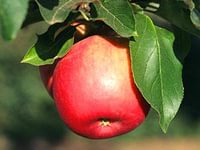 Выполнил   ученик  3 класса МКОУ СОШ с. Преображенка  Шейкин   Матвей                                                          2015 годВведениеЯ очень люблю яблоки. За  раз  могу съесть 6 штук!  Особенно мне нравятся красные и  зелёные яблоки. В магазине  я  видел  ещё жёлтые,  красно-жёлтые, бордовые яблоки. Значит, их  существует огромное  многообразие. К тому же,   мама  сказала, что они  очень  полезные. Вот я и решил  сделать проект «Яблочный аромат».Цель моего  исследования: собрать как можно больше информации о моём любимом фрукте.Задачи:Провести  анкетирование среди  детей  нашей  школы.  Узнать  в каком ассортименте находятся яблоки в магазинах нашего села. Познакомиться с историей появления яблок, их анатомией.Выяснить  какие  есть  сорта  яблок.Чем  полезны  яблоки.Как  наш народ относится к этому плоду.Своё исследование я начал с анкетирования детей.Меня интересовали вопросы:1.Любите ли  вы яблоки?   2.Какие  сорта яблок знаете?3. Чем полезны  яблоки?   Оказалось, что из  29   опрошенных,  яблоки любят  26  человек. На вопрос «Какие  сорта яблок знаете?»  ответили 11человек – «медовые»,   2 – «фуше»,    4 – «ранетки»,   1-« антоновка», остальные  называли только цвета яблок : красные, зелёные и жёлтые.  На вопрос  «Чем полезны  яблоки?» все ответили  - витаминами.  Далее я отправился в магазины нашего села. Моя задача была узнать: Если в магазинах яблоки?Сколько сортов в ассортименте?Какие сорта имеются в продаже?Какой сорт яблок предпочитают жители нашего села?Я выяснил, что во всех магазинах есть в продаже  яблоки.                                         В  магазине «Ассорти»  3 сорта:  « медовые», « подарочные»  и  «фуше».                          В магазине  «Дарье»  7 сортов:  «медовые»,   «фуше»,   «грушевые», «банановые»,  «подарочные», «аргентинские»,  «апорт» . В магазине  «Гарант» 6 сортов:  «рубиновые»,  « медовые», « подарочные», «фуше», « белый –налив»,                .   Наиболее предпочитаемые сорта жители нашего села « медовые», «фуше» и  «подарочные» .Затем я стал искать информацию о яблоках. Вот что мне удалось узнать.История появления яблокЯблоки — древнейшие из плодов, которыми когда-либо лакомился человек.             Более четырех тысяч лет назад древние греки научились возделывать яблони в садах. Вслед за ними яблони стали выращивать в странах Западной Европы, а затем и по всему миру. Яблоки — древнейшие из плодов, которыми когда-либо лакомился человек.             Более четырех тысяч лет назад древние греки научились возделывать яблони в садах. Вслед за ними яблони стали выращивать в странах Западной Европы, а затем и по всему миру. Первые яблоки были маленькими, кисловатыми на вкус. Такие встречаются в наших лесах и теперь.Сорта  яблокСегодня  мире существует огромное множество сортов яблок. Только в нашей стране специалисты насчитывают почти десять тысяч культурных сортов и до семидесяти видов дикорастущих яблонь.Их делят  по месту произрастания  на   европейские и  российские,                             по сезону созревания – зимние, осенние и  летние. Яблочная анатомияКаждый сорт яблок имеет свои особенности в строении. Снаружи яблоко покрывает кожица, а внутри оно состоит из пяти камер, окруженных мякотью. Эти камеры бывают трех видов: закрытыми, полуоткрытыми и открытыми. Каждая содержит семена и имеет плотные стенки. В воронке плода находится плодоножка, на которой он держится на ветке. Ямки у разных сортов отличаются по ширине и глубине, а у некоторых и вовсе отсутствуют. Плодоножки тоже отличаются: у одних сортов плодоножка длинные и тонкие, у других - толстые и короткие.Основу яблока составляет мякоть. Она  является самым ценным компонентом. У большинства сортов она белая, но у некоторых  зеленоватая и желтоватая.Основу яблока составляет мякоть. Она  является самым ценным компонентом. У большинства сортов она белая, но у некоторых  зеленоватая и желтоватая.Восковой налет защищает плод от внешних воздействий, и чем он толще, тем лучше сохранность. При этом сама толщина и прочность кожицы не менее важна.Чем  полезны  яблоки.Яблоки - самый привычный фрукт в нашей стране. Они не только чрезвычайно вкусны, но и крайне полезны. В них очень много витаминов и микроэлементов. Зеленые яблоки хороши для укрепления костей и зубов.                                              Желтые яблоки нужны для глаз, иммунной системы.                                                 Красные яблоки – хороши для сердца, памяти.Интересно, что большинство полезных элементов содержится в яблочной кожуре. Чем меньше яблоко, тем больше оно содержит витаминов и микроэлементов.Наилучшие яблоками являются те, которые при разрезе, быстро темнеют, так как в них много железа.В народной медицине применяют  сырые, вареные и печеные яблоки , а также яблочный сок и отвар.Как выбрать яблокиХорошие яблоки должны быть крепкими и упругими на ощупь, без коричневых пятен на кожуре. Хорошие яблоки должны быть крепкими и упругими на ощупь, без коричневых пятен на кожуре. Глянцевые, красивые яблоки витаминов в своем составе практически не имеют. Выбор полезнее остановить на отечественных яблоках  потому,  что в них  больше витаминов, чем у южных собратьев. Объясняется это в основном тем, что импортные фрукты срывают недозрелыми, что бы по пути их транспортировки они не испортились. Объясняется это в основном тем, что импортные фрукты срывают недозрелыми, что бы по пути их транспортировки они не испортились.Как хранитьХранить следует в холодильнике, или в темном прохладном месте. Поврежденные плоды лучше сразу убрать, так как они испортят все остальные.  Яблоки очень хорошо хранятся, а срок хранения зачастую зависит от сорта, и времени когда их собрали.Пословицы и поговорки о яблокахВо все времена яблоки были любимы русским народом. Про них придуманы пословицы и поговорки.Только глупец рубит яблоню, чтобы достать яблоко.В незрелом яблоке вкуса нет.Не срывай яблоко, пока зелено, созреет — само упадет.Сказанное вовремя слово подобно золотому яблоку в серебряной кожуре.Яблоню любят плодовитую, а человека деловитого.Червивое яблоко на ветке – до первого ветра.Криво дерево, да сладки яблоки.Какова яблоня, таковы и яблоки.Не расти яблочку на елке.Яблоньку за яблочки любят, пчелку — за мед. Яблоко от яблони недалеко падает.19 августа отмечается  праздник сбора урожая яблок - Яблочный спас, который совпадает с еще одним старинным праздником Преображением Господним.  С Яблочного спаса в садах начинается горячая пора. Яблоки заготавливаются впрок по различным рецептам: их сушат, замачивают, консервируют. Люди верят и в то, что на Преображение яблоки становятся волшебными. Откусив яблочка, можно загадать желание, и оно обязательно сбудется.Вывод: Яблоко - не только вкусный, но и очень полезный фрукт. Входящее в его состав железо , набор витаминов помогает  нашему организму приспособиться ко всем изменениям окружающей среды. Во многом именно благодаря яблокам мы сможем сохранить здоровье и хорошее настроение.           Ешьте больше яблок и не болейте никогда!